Dear Neighbors,Come out for a casual gathering and glass of wine.  We’ll join thousands of other communities nationwide that are observing National Night Out.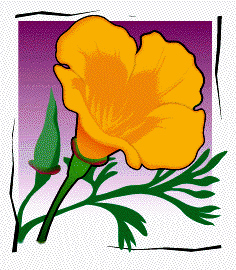 Poppy Drive Neighborhood Night OutTuesday, August 7th 6:00 -7:00 pmIn front of Tom’s house, 456 Poppy DriveWe’ll have wine, snacks and some chairs.Please bring your own glass, and feel free to bring your own beverage, or a nibble to share!Children are welcome.Your r.s.v.p. is appreciated, thank you.National Night Out is a crime prevention event, sponsored by the National Association of Town Watch and co-sponsored locally by the Burlingame Police Department. We have invited some BPD officers to stop by.  From 6-9pm neighbors are encouraged to turn on your outside lights, and visit outdoors with neighbors.Participating in National Night Out will help our block qualify for a free BNN Emergency Cache containing tools valued at over $550. Caches are distributed to active neighborhoods throughout Burlingame that participate in networking and emergency preparedness activities. Visit BurlingameNetwork.org for more.We look forward to seeing you!Sue Jenkins				Tom Clayton123 Poppy Drive			234 Poppy Drivesj@yahoo.com                          tc@gmail.com 